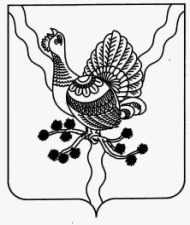                 АДМИНИСТРАЦИЯ                                                                                «СОСНОГОРСК»   МУНИЦИПАЛЬНОГО   РАЙОНА                                                          МУНИЦИПАЛЬНÖЙ   РАЙОНСА                 «СОСНОГОРСК»                                                                                 АДМИНИСТРАЦИЯ                                                                                                                 ПОСТАНОВЛЕНИЕШУÖМот  «22»_____04_____ 2019                                                                        № __872_                г. СосногорскО внесении изменений в постановление администрации муниципального района «Сосногорск» от 27.06.2017 № 711 «Об утверждении Порядкапринятия решения представителем нанимателя (работодателем) об участии муниципальных служащих на безвозмездной основе в управлении некоммерческой организацией»В связи с вступлением в силу Федерального закона от 29.07.2017                № 217-ФЗ «О ведении гражданами садоводства и огородничества для собственных нужд и о внесении изменений в отдельные законодательные акты Российской Федерации», а также в соответствии с пунктом 3 части 1 статьи 14 Федерального закона от 02.03.2007 № 25-ФЗ «О муниципальной службе Российской Федерации», Администрация муниципального района «Сосногорск»ПОСТАНОВЛЯЕТ:Внести в Порядок принятия решения представителем нанимателя (работодателем) об участии муниципальных служащих на безвозмездной основе в управлении некоммерческой организацией, утвержденный постановлением администрации муниципального района «Сосногорск» от 27.06.2017 № 711 «Об утверждении Порядка принятия решения представителем нанимателя (работодателем) об участии муниципальных служащих на безвозмездной основе в управлении некоммерческой организацией» (далее - Порядок) следующие изменения:В пункте 1, 2, 3 Порядка слова «садоводческого, огороднического, дачного потребительских кооперативов,» - исключить.В приложении № 1 к Порядку по тексту слова «садоводческого, огороднического, дачного потребительских кооперативов,» - исключить.2. Контроль за исполнением настоящего постановления возложить на заместителя руководителя администрации муниципального района «Сосногорск» Е.К. Чура. 3. Настоящее постановление вступает в силу со дня его официального опубликования и распространяется на правоотношения, возникшие с 01 января 2019 года. Глава муниципального района «Сосногорск» - руководитель администрации                                                      С.В. Дегтяренко